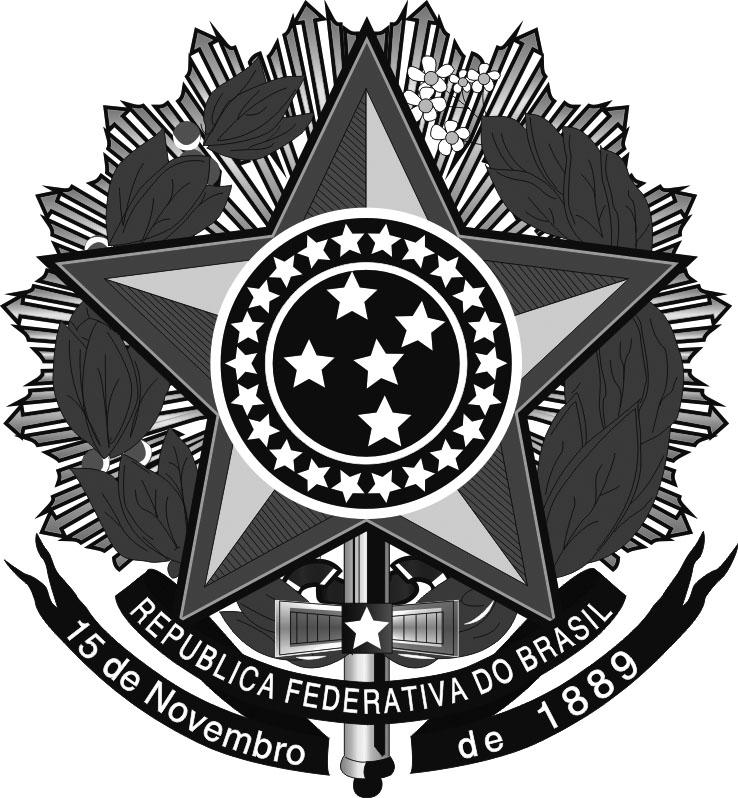 MINISTÉRIO DA EDUCAÇÃOSecretaria de Educação Profissional e TecnológicaInstituto Federal de Educação, Ciência e Tecnologia do Rio Grande do SulCampus Bento GonçalvesANEXO IFORMULÁRIO PARA AGENDAMENTO DE ATIVIDADE PRÁTICA DE COMPONENTE CURRICULARPARECER DO COLEGIADO DE CURSO                     Justificativa:_______________________________________________________________________________________________________________________________________________________________________________________________________________________________________________________________-------------------------------------------------                                   ------------------------------------------Nome e assinatura do presidente do colegiado                                                 Local e DataPARECER DO Comitê Local para Prevenção, Monitoramento e Controle da Covid-19Justificativa:__________________________________________________________________________________________________________________________________________________________________________-------------------------------------------------                                   ------------------------------------------Nome e assinatura                                                                              Local e DataAPROVADO  (   )NÃO APROVADO  (   )APROVADO  (   )NÃO APROVADO  (   )